Graphs & Picture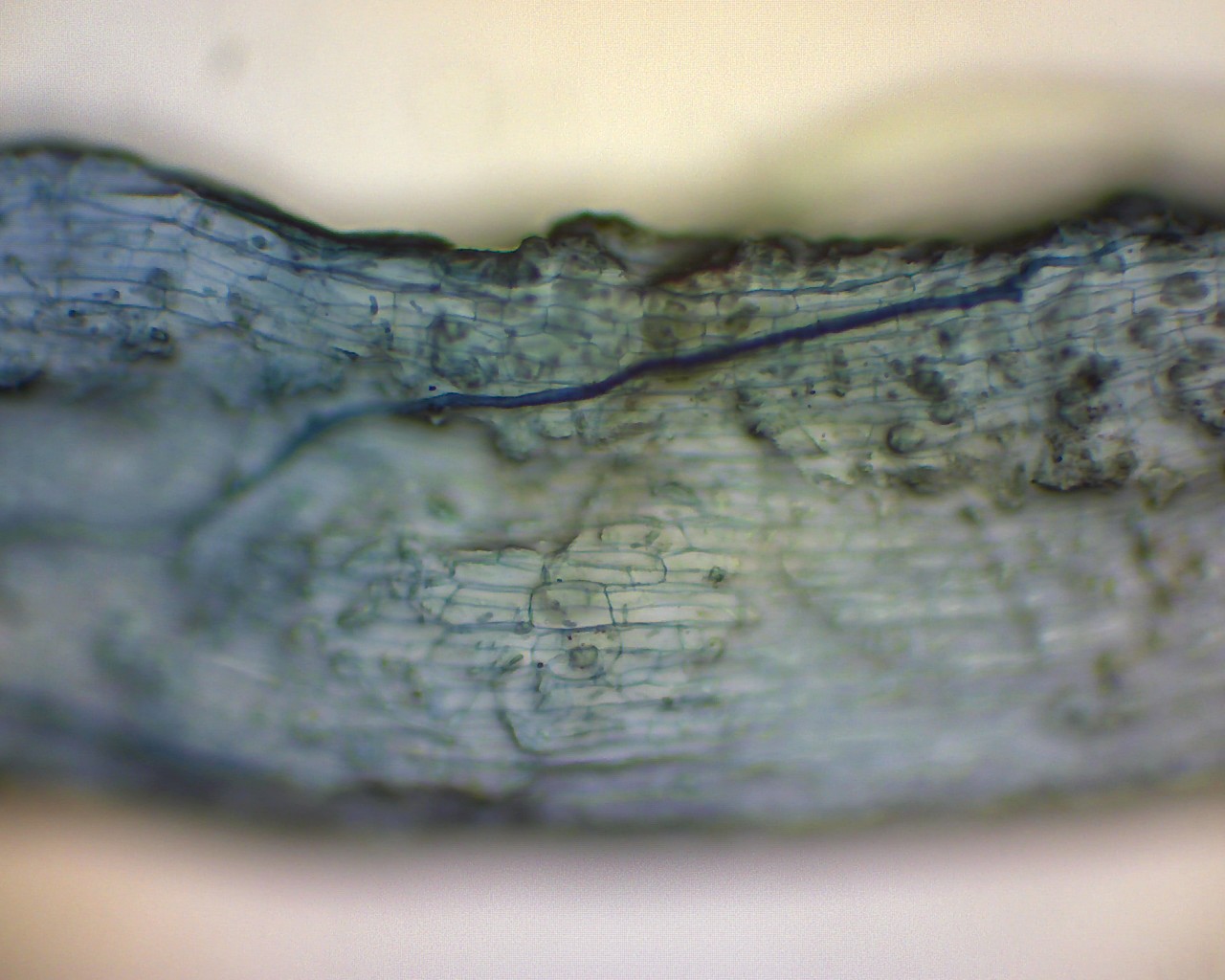 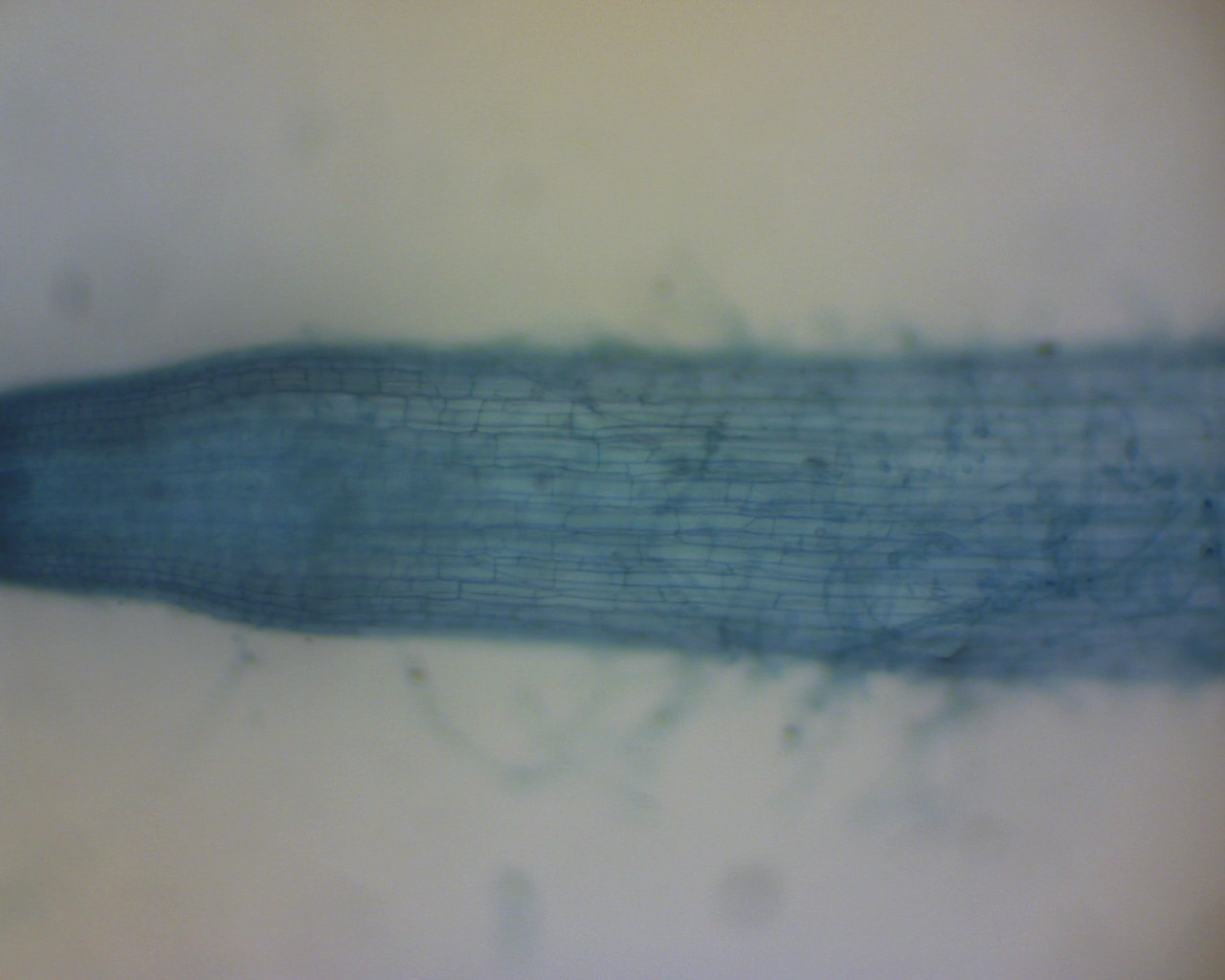                                                    a       b                                                                                                                                     10µm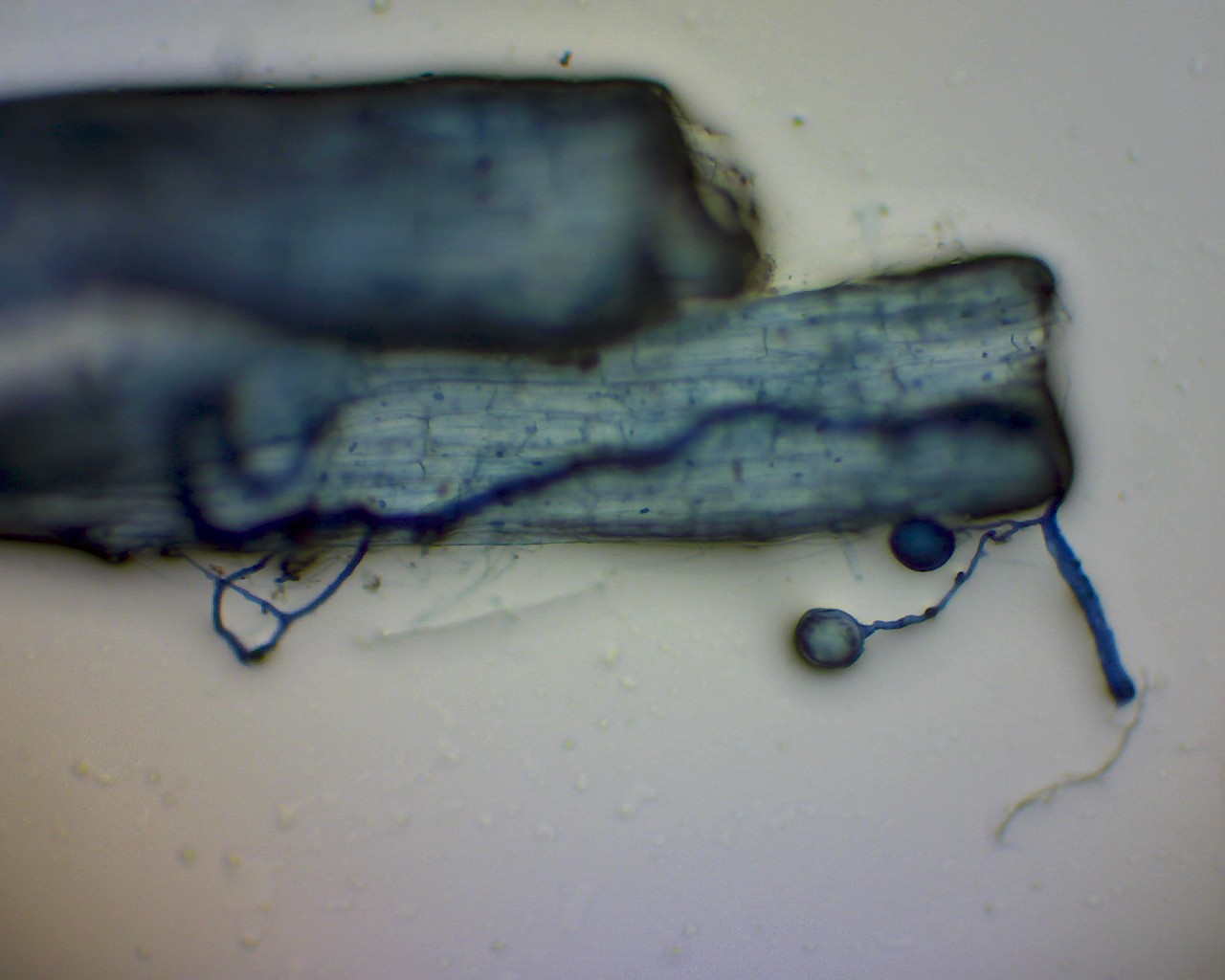 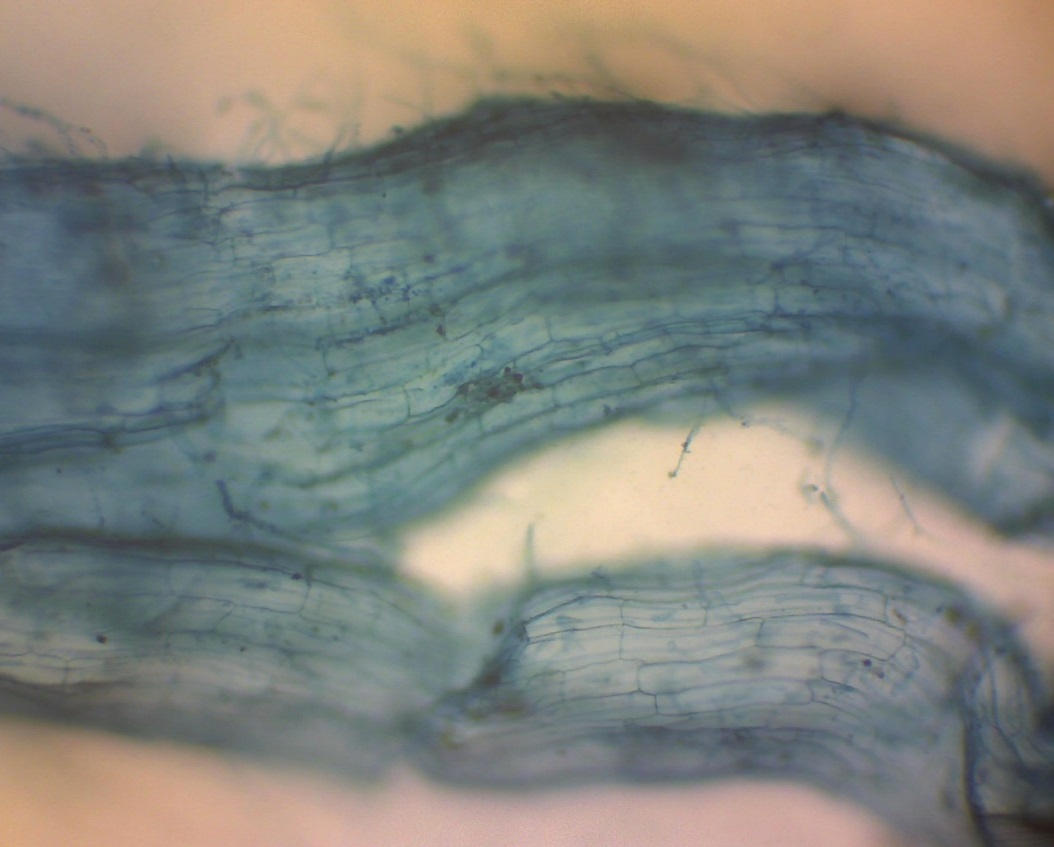                                                    c       d                                          10µm                                                        10µmFigure 1. AM fungi infection in tomato root. a= root without AM fungi infection; b=  internal hypha; c=  vesicular; d= arbuscular. Figure 2.  AM fungi infection (%) in tomato roots and spore density (spore/g). P0= tomato without AM fungi and F. oxysporum f.sp. lycopersici infection; P1= tomato inoculated with F. oxysporum f.sp. lycopersici; P2= tomato inoculated with AM fungi; P3= tomato inoculated with AM fungi and F. oxysporum f.sp. lycopersici; P4= tomato inoculated with F. oxysporum f.sp. lycopersici and treated with benomil 0,2 g/l.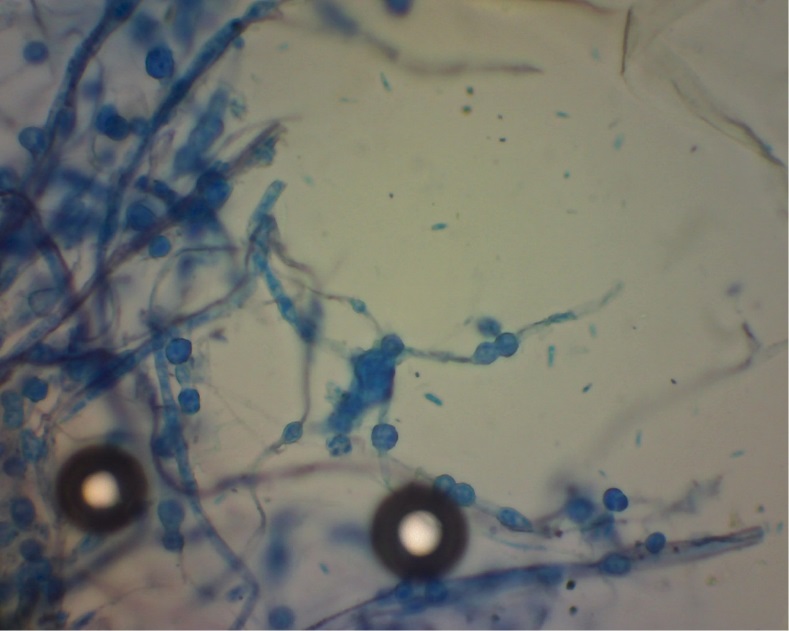 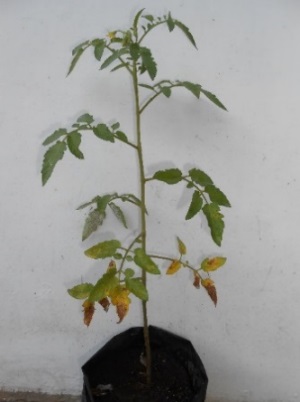 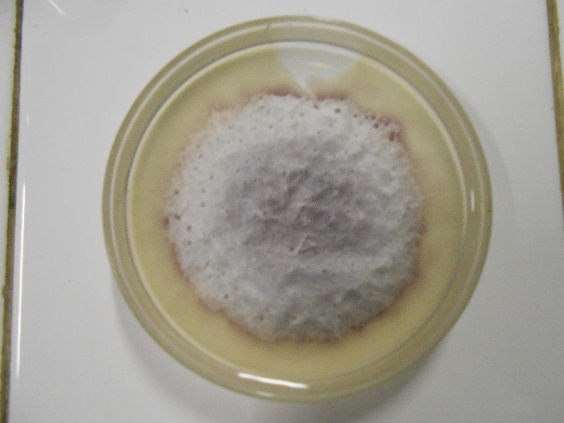                                                                                         conidium                                                                                          conidiophore                                                                                                           10µm                               a                                    b                                      cFigure 3.  Fusarium wilt disease on tomatoes. a= F. oxysporum f.sp. lycopersici colony on PDA; b= Fusarium wilt symptom after inoculation; c= Fusarium conidiophore and conidium.Figure 4.  Percentage of disease intensity of F. oxysporum f.sp. lycopersici on tomatoes. P0= untreated plants; P1= Plants inoculated with F. oxysporum f.sp. lycopersici; P2= Plants inoculated with AMF; P3= Plants inoculated with AMF and F. oxysporum f.sp. lycopersici; P4= Plants inoculated with F. oxysporum f.sp. lycopersici followed with benomil 0,2 g/l (sprayed).